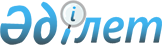 Об утверждении бюджета Алаботинского сельского округа Тайыншинского района Северо-Казахстанской области на 2022 - 2024 годыРешение маслихата Тайыншинского района Северо-Казахстанской области от 28 декабря 2021 года № 116
      Сноска. Вводится в действие с 01.01.2022 в соответствии с пунктом 6 настоящего решения.
      В соответствии со статьями 9-1, 75 Бюджетного кодекса Республики Казахстан статьи 6 Закона Республики Казахстан "О местном государственном управлении и самоуправлении в Республике Казахстан",маслихат Тайыншинского района Северо-Казахстанской области РЕШИЛ:
      1. Утвердить бюджет Алаботинского сельского округа Тайыншинского района Северо-Казахстанской области на 2022 - 2024 годы согласно приложениям 1, 2 и 3 к настоящему решению соответственно, в том числе на 2022 год в следующих объемах:
      1) доходы – 27251,3 тысяч тенге:
      налоговые поступления – 2351,0 тысяч тенге;
      неналоговые поступления - 0 тысяч тенге;
      поступления от продажи основного капитала – 0 тысяч тенге;
      поступления трансфертов –24900,3 тысяч тенге;
      2) затраты – 40761,0 тысяч тенге;
      3) чистое бюджетное кредитование - 0 тысяч тенге:
      бюджетные кредиты - 0 тысяч тенге;
      погашение бюджетных кредитов - 0 тысяч тенге;
      4) сальдо по операциям с финансовыми активами - 0 тысяч тенге:
      приобретение финансовых активов - 0 тысяч тенге;
      поступления от продажи финансовых активов государства - 0 тысяч тенге;
      5) дефицит (профицит) бюджета – - 13509,7 тысяч тенге;
      6) финансирование дефицита (использование профицита) бюджета –13509,7 тысяч тенге:
      поступление займов - 0 тысяч тенге;
      погашение займов - 0 тысяч тенге;
      используемые остатки бюджетных средств –13509,7 тысяч тенге.
      Сноска. Пункт 1 в редакции решения маслихата Тайыншинского района Северо-Казахстанской области от 13.05.2022 № 201 (вводится в действие с 01.01.2022); от 25.11.2022 № 256 (вводится в действие с 01.01.2022).


      2. Установить, что доходы бюджета Алаботинского сельского округа формируются в соответствии с Бюджетным кодексом Республики Казахстан за счет следующих налоговых поступлений:
      налога на имущество физических лиц по объектам обложения данным налогом, находящимся на территории сельского округа;
      земельного налога на земли населенных пунктов с физических и юридических лиц по земельным участкам, находящимся на территории села;
      налога на транспортные средства:
      с физических лиц, место жительства которых находится на территории села;
      с юридических лиц, место нахождения которых, указываемое в их учредительных документах, располагается на территории села;
      платы за пользование земельными участками.
      3. Учесть в бюджете Алаботинского сельского округа на 2022 год поступление целевых текущих трансфертов из республиканского бюджета в бюджет Алаботинского сельского округа в сумме 693 тысяч тенге.
      4. Учесть в бюджете Алаботинского сельского округа на 2022 год поступление целевых текущих трансфертов из районного бюджета в бюджет Алаботинского сельского округа в сумме 15013 тысяч тенге.
      Сноска. Пункт 4 в редакции решения маслихата Тайыншинского района Северо-Казахстанской области от 13.05.2022 № 201 (вводится в действие с 01.01.2022).


      4-1. Предусмотреть в бюджете Алаботинского сельского округа на 2022 год расходы за счет свободных остатков бюджетных средств, сложившихся на начало финансового года, согласно приложения 4 к настоящему решению.
      Сноска. Решение дополнено пунктом 4-1 в соответствии с решением маслихата Тайыншинского района Северо-Казахстанской области от 13.05.2022 № 201 (вводится в действие с 01.01.2022).


      5. Объем бюджетной субвенции, передаваемой из районного бюджета в бюджет Алаботинского сельского округа составляет 12334 тысяч тенге.
      6. Настоящее решение вводится в действие с 1 января 2022 года. Бюджет Алаботинского сельского округа Тайыншинского района Северо-Казахстанской области на 2022 год
      Сноска. Приложение 1 в редакции решения маслихата Тайыншинского района Северо-Казахстанской области от 13.05.2022 № 201 (вводится в действие с 01.01.2022); от 25.11.2022 № 256 (вводится в действие с 01.01.2022). Бюджет Алаботинского сельского округа Тайыншинского района Северо-Казахстанской области на 2023 год Бюджет Алаботинского сельского округа Тайыншинского района Северо-Казахстанской области на 2024 год Направление свободных остатков бюджетных средств, сложившихся  на 1 января 2022 года
      Сноска. Решение дополнено приложением 4 в соответствии с решением маслихата Тайыншинского района Северо-Казахстанской области от 13.05.2022 № 201 (вводится в действие с 01.01.2022).
					© 2012. РГП на ПХВ «Институт законодательства и правовой информации Республики Казахстан» Министерства юстиции Республики Казахстан
				
      Секретарь маслихатаТайыншинского районаСеверо –Казахстанской области 

С. Бекшенов
Приложение 1к решению маслихатаТайыншинского районаСеверо-Казахстанской областиот 28 декабря 2021 года№ 116
Категория
Категория
Категория
Категория
Категория
Категория
Категория
Наименование
Сумма, тысяч тенге
Класс
Класс
Наименование
Сумма, тысяч тенге
Подкласс
Наименование
Сумма, тысяч тенге
1) Доходы
27251,3
1
1
1
1
1
Налоговые поступления
2351
04
Налоги на собственность
2351
1
Hалоги на имущество
18
3
Земельный налог
275
4
Hалог на транспортные средства
2040
05
Внутренние налоги на товары, работы и услуги
18
3
Поступления за использование природных и других ресурсов
18
4
4
4
4
4
Поступления трансфертов 
24900,3
02
Трансферты из вышестоящих органов государственного управления
24900,3
3
Трансферты из районного (города областного значения) бюджета
24900,3
Функциональная группа
Функциональная группа
Функциональная группа
Функциональная группа
Функциональная группа
Функциональная группа
Функциональная группа
Наименование
Сумма, тысяч тенге
Функциональная подгруппа
Функциональная подгруппа
Функциональная подгруппа
Функциональная подгруппа
Функциональная подгруппа
Функциональная подгруппа
Наименование
Сумма, тысяч тенге
Администратор бюджетных программ
Администратор бюджетных программ
Наименование
Сумма, тысяч тенге
Программа
Наименование
Сумма, тысяч тенге
2) Затраты
40761,0
01
Государственные услуги общего характера
21504,3
1
1
1
1
Представительные, исполнительные и другие органы, выполняющие общие функции государственного управления
21504,3
124
Аппарат акима города районного значения, села, поселка, сельского округа
21504,3
001
Услуги по обеспечению деятельности акима города районного значения, села, поселка, сельского округа
21504,3
07
Жилищно-коммунальное хозяйство
6478,1
3
3
3
3
Благоустройство населенных пунктов
6478,1
124
Аппарат акима города районного значения, села, поселка, сельского округа
6478,1
008
Освещение улиц в населенных пунктах
5037,1
009
Обеспечение санитарии населенных пунктов
113,0
011
Благоустройство и озеленение населенных пунктов
1328,0
12
Транспорт и коммуникации
349
1
1
1
1
Автомобильный транспорт
349
124
Аппарат акима города районного значения, села, поселка, сельского округа
349
013
Обеспечение функционирования автомобильных дорог в городах районного значения, селах, поселках, сельских округах
349
15
Трансферты
12429,6
1
1
1
Трансферты
12429,6
124
124
Аппарат акима города районного значения, села, поселка, сельского округа
12429,6
044
Возврат неиспользованных (недоиспользованных) целевых трансфертов, выделенных из республиканского бюджета за счет целевого трансферта из Национального фонда Республики Казахстан
12429,3
048
Возврат неиспользованных (недоиспользованных) целевых трансфертов
0,3
3) Чистое бюджетное кредитование
0
Бюджетные кредиты
0
Категория
Категория
Категория
Категория
Категория
Категория
Категория
Наименование
Сумма, тысяч тенге
Класс
Класс
Наименование
Сумма, тысяч тенге
Подкласс
Наименование
Сумма, тысяч тенге
5
5
5
5
5
Погашение бюджетных кредитов
0
01
Погашение бюджетных кредитов
0
Функциональная группа
Функциональная группа
Функциональная группа
Функциональная группа
Функциональная группа
Функциональная группа
Функциональная группа
Наименование
Сумма, тысяч тенге
Функциональная подгруппа
Функциональная подгруппа
Функциональная подгруппа
Функциональная подгруппа
Функциональная подгруппа
Наименование
Сумма, тысяч тенге
Администратор бюджетных программ
Администратор бюджетных программ
Наименование
Сумма, тысяч тенге
Программа
Наименование
Сумма, тысяч тенге
4) Сальдо по операциям с финансовыми активами
0
Категория
Категория
Категория
Категория
Категория
Категория
Категория
Наименование
Сумма, тысяч тенге
Класс
Класс
Наименование
Сумма, тысяч тенге
Подкласс
Наименование
Сумма, тысяч тенге
6
6
6
6
6
Поступления от продажи финансовых активов государства
0
01
Поступления от продажи финансовых активов государства
0
5) Дефицит (профицит) бюджета
-13509,7
6) Финансирование дефицита (использование профицита) бюджета
13509,7
7
7
7
7
7
Поступления займов
0
Функциональная группа
Функциональная группа
Функциональная группа
Функциональная группа
Функциональная группа
Функциональная группа
Функциональная группа
Наименование
Сумма, тысяч тенге
Функциональная подгруппа
Функциональная подгруппа
Функциональная подгруппа
Функциональная подгруппа
Наименование
Сумма, тысяч тенге
Администратор бюджетных программ
Администратор бюджетных программ
Наименование
Сумма, тысяч тенге
Программа
Наименование
Сумма, тысяч тенге
14
14
14
Обслуживание долга
0
1
Обслуживание долга
0
16
16
16
Погашение займов
0
1
Обслуживание долга
0
Категория
Категория
Категория
Категория
Категория
Категория
Категория
Наименование
Сумма, тысяч тенге
Класс
Класс
Наименование
Сумма, тысяч тенге
Подкласс
Наименование
Сумма, тысяч тенге
8
8
8
8
8
Используемые остатки бюджетных средств
13509,7
01
Остатки бюджетных средств
13509,7
1
Свободные остатки бюджетных средств
13509,7Приложение 2к решению маслихатаТайыншинского районаСеверо-Казахстанской областиот 28 декабря 2021 года№ 116
Категория
Категория
Категория
Категория
Наименование
Сумма,
тысяч тенге
Класс
Класс
Класс
Наименование
Сумма,
тысяч тенге
Подкласс
Наименование
Сумма,
тысяч тенге
1) Доходы
14935
1
Налоговые поступления
2469
04
04
Hалоги на собственность
2469
1
Hалоги на имущество
19
3
Земельный налог
289
4
Hалог на транспортные средства
2142
05
05
Внутренние налоги на товары, работы и услуги
19
3
Поступление за использование природных и других ресурсов
19
4
Поступления трансфертов
12466
02
02
Трансферты из вышестоящих органов государственного управления
12466
3
Трансферты из районного (города областного значения) бюджета
12466
Функциональная группа
Функциональная группа
Функциональная группа
Функциональная группа
Наименование
Сумма,
тысяч тенге
Функциональная подгруппа
Функциональная подгруппа
Функциональная подгруппа
Наименование
Сумма,
тысяч тенге
Администратор бюджетных программ
Администратор бюджетных программ
Наименование
Сумма,
тысяч тенге
Программа
Наименование
Сумма,
тысяч тенге
2) Затраты
14935
01
Государственные услуги общего характера
12745
1
Представительные, исполнительные и другие органы, выполняющие общие функции государственного управления
12745
124
Аппарат акима города районного значения, села, поселка, сельского округа
12745
001
Услуги по обеспечению деятельности акима города районного значения, села, поселка, сельского округа
12745
07
Жилищно-коммунальное хозяйство
1822
3
Благоустройство населенных пунктов
1822
124
Аппарат акима города районного значения, села, поселка, сельского округа
1822
008
Освещение улиц в населенных пунктах
354
009
Обеспечение санитарии населенных пунктов
74
011
Благоустройство и озеленение населенных пунктов
1394
 12
Транспорт и коммуникации
368
1
Автомобильный транспорт
368
124
Аппарат акима города районного значения, села, поселка, сельского округа
368
013
Обеспечение функционирования автомобильных дорог в городах районного значения, селах, поселках, сельских округах
368
3) Чистое бюджетное кредитование
0
Бюджетные кредиты
0
Категория
Категория
Категория
Категория
Наименование
Сумма,
тысяч тенге
Класс
Класс
Класс
Наименование
Сумма,
тысяч тенге
Подкласс
Наименование
Сумма,
тысяч тенге
5
Погашение бюджетных кредитов
0
01
01
Погашение бюджетных кредитов
0
Функциональная группа
Функциональная группа
Функциональная группа
Функциональная группа
Наименование
Сумма,
тысяч тенге
Функциональная подгруппа
Функциональная подгруппа
Функциональная подгруппа
Наименование
Сумма,
тысяч тенге
Администратор бюджетных программ
Администратор бюджетных программ
Наименование
Сумма,
тысяч тенге
Программа
Наименование
Сумма,
тысяч тенге
4) Сальдо по операциям с финансовыми активами
0
Категория
Категория
Категория
Категория
Наименование
Сумма,
тысяч тенге
Класс
Класс
Класс
Наименование
Сумма,
тысяч тенге
Подкласс
Наименование
Сумма,
тысяч тенге
6
Поступления от продажи финансовых активов государства
0
01
01
Поступления от продажи финансовых активов государства
0
5) Дефицит (профицит) бюджета
0
6) Финансирование дефицита (использование профицита) бюджета
0
7
Поступления займов
0
Функциональная группа
Функциональная группа
Функциональная группа
Функциональная группа
Наименование
Сумма,
тысяч тенге
Функциональная подгруппа
Функциональная подгруппа
Функциональная подгруппа
Наименование
Сумма,
тысяч тенге
Администратор бюджетных программ
Администратор бюджетных программ
Наименование
Сумма,
тысяч тенге
Программа
Наименование
Сумма,
тысяч тенге
14
Обслуживание долга
0
1
Обслуживание долга
0
16
Погашение займов
0
1
Погашение займов
0
Категория
Категория
Категория
Категория
Наименование
Сумма,
тысяч тенге
Класс
Класс
Класс
Наименование
Сумма,
тысяч тенге
Подкласс
Наименование
Сумма,
тысяч тенге
8
Используемые остатки бюджетных средств
0
01
01
Остатки бюджетных средств
0
1
Свободные остатки бюджетных средств
0Приложение 3к решению маслихатаТайыншинского районаСеверо-Казахстанской областиот 28 декабря 2021 года№ 116
Категория
Категория
Категория
Категория
Наименование
Сумма,
тысяч тенге
Класс
Класс
Класс
Наименование
Сумма,
тысяч тенге
Подкласс
Наименование
Сумма,
тысяч тенге
1) Доходы
15504
1
Налоговые поступления
2593
04
04
Hалоги на собственность
2593
1
Hалоги на имущество
20
3
Земельный налог
303
4
Hалог на транспортные средства
2250
05
05
Внутренние налоги на товары, работы и услуги
20
3
Поступление за использование природных и других ресурсов
20
4
Поступления трансфертов
12911
02
02
Трансферты из вышестоящих органов государственного управления
12911
3
Трансферты из районного (города областного значения) бюджета
12911
Функциональная группа
Функциональная группа
Функциональная группа
Функциональная группа
Наименование
Сумма,
тысяч тенге
Функциональная подгруппа
Функциональная подгруппа
Функциональная подгруппа
Наименование
Сумма,
тысяч тенге
Администратор бюджетных программ
Администратор бюджетных программ
Наименование
Сумма,
тысяч тенге
Программа
Наименование
Сумма,
тысяч тенге
2) Затраты
15504
01
Государственные услуги общего характера
13205
1
Представительные, исполнительные и другие органы, выполняющие общие функции государственного управления
13205
124
Аппарат акима города районного значения, села, поселка, сельского округа
13205
001
Услуги по обеспечению деятельности акима города районного значения, села, поселка, сельского округа
13205
07
Жилищно-коммунальное хозяйство
1913
3
Благоустройство населенных пунктов
1913
124
Аппарат акима города районного значения, села, поселка, сельского округа
1913
008
Освещение улиц в населенных пунктах
371
009
Обеспечение санитарии населенных пунктов
78
011
Благоустройство и озеленение населенных пунктов
1464
 12
Транспорт и коммуникации
386
1
Автомобильный транспорт
386
124
Аппарат акима города районного значения, села, поселка, сельского округа
386
013
Обеспечение функционирования автомобильных дорог в городах районного значения, селах, поселках, сельских округах
386
3) Чистое бюджетное кредитование
0
Бюджетные кредиты
0
Категория
Категория
Категория
Категория
Наименование
Сумма,
тысяч тенге
Класс
Класс
Класс
Наименование
Сумма,
тысяч тенге
Подкласс
Наименование
Сумма,
тысяч тенге
5
Погашение бюджетных кредитов
0
01
01
Погашение бюджетных кредитов
0
Функциональная группа
Функциональная группа
Функциональная группа
Функциональная группа
Наименование
Сумма,
тысяч тенге
Функциональная подгруппа
Функциональная подгруппа
Функциональная подгруппа
Наименование
Сумма,
тысяч тенге
Администратор бюджетных программ
Администратор бюджетных программ
Наименование
Сумма,
тысяч тенге
Программа
Наименование
Сумма,
тысяч тенге
4) Сальдо по операциям с финансовыми активами
0
Категория
Категория
Категория
Категория
Наименование
Сумма,
тысяч тенге
Класс
Класс
Класс
Наименование
Сумма,
тысяч тенге
Подкласс
Наименование
Сумма,
тысяч тенге
6
Поступления от продажи финансовых активов государства
0
01
01
Поступления от продажи финансовых активов государства
0
5) Дефицит (профицит) бюджета
0
6) Финансирование дефицита (использование профицита) бюджета
0
7
Поступления займов
0
Функциональная группа
Функциональная группа
Функциональная группа
Функциональная группа
Наименование
Сумма,
тысяч тенге
Функциональная подгруппа
Функциональная подгруппа
Функциональная подгруппа
Наименование
Сумма,
тысяч тенге
Администратор бюджетных программ
Администратор бюджетных программ
Наименование
Сумма,
тысяч тенге
Программа
Наименование
Сумма,
тысяч тенге
14
Обслуживание долга
0
1
Обслуживание долга
0
16
Погашение займов
0
1
Погашение займов
0
Категория
Категория
Категория
Категория
Наименование
Сумма,
тысяч тенге
Класс
Класс
Класс
Наименование
Сумма,
тысяч тенге
Подкласс
Наименование
Сумма,
тысяч тенге
8
Используемые остатки бюджетных средств
0
01
01
Остатки бюджетных средств
0
1
Свободные остатки бюджетных средств
0Приложение 4к решению маслихатаТайыншинского районаСеверо-Казахстанской областиот 28 декабря 2021 года № 116
Категория
Категория
Категория
Категория
Наименование
Сумма, тысяч тенге
Класс
Класс
Класс
Наименование
Сумма, тысяч тенге
Подкласс
Наименование
Сумма, тысяч тенге
8
Используемые остатки бюджетных средств
13509,7
01
01
Остатки бюджетных средств
13509,7
1
Свободные остатки бюджетных средств
13509,7
Функциональная группа
Функциональная группа
Функциональная группа
Функциональная группа
Наименование
Сумма, тысяч тенге
Функциональная подгруппа
Функциональная подгруппа
Функциональная подгруппа
Наименование
Сумма, тысяч тенге
Администратор бюджетных программ
Администратор бюджетных программ
Наименование
Сумма, тысяч тенге
Программа
Наименование
Сумма, тысяч тенге
2) Затраты
13509,7
07
Жилищно-коммунальное хозяйство
1080,1
3
Благоустройство населенных пунктов
1080,1
124
Аппарат акима города районного значения, села, поселка, сельского округа
1080,1
008
Освещение улиц в населенных пунктах
960,1
009
Обеспечение санитарии населенных пунктов
120
15
Трансферты
12429,6
1
Трансферты 
12429,6
124
Аппарат акима города районного значения, села, поселка, сельского округа
12429,6
044
Возврат неиспользованных (недоиспользованных) целевых трансфертов, выделенных из республиканского бюджета за счет целевого трансферта из Национального фонда Республики Казахстан
12429,3
048
Возврат неиспользованных (недоиспользованных) целевых трансфертов
0,3